Name...........................................................  Klasse..7......   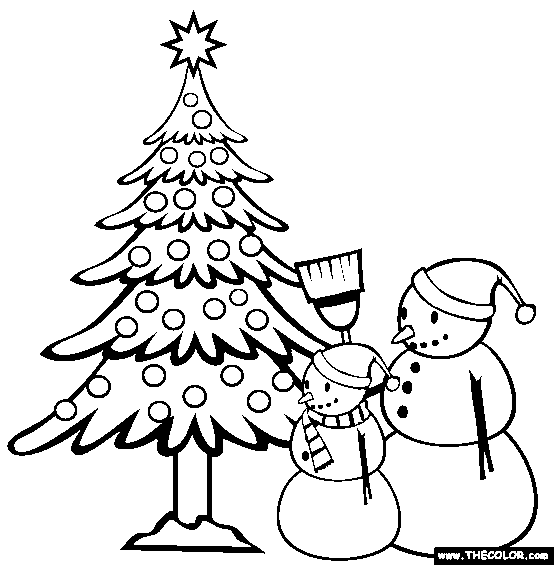 Datum ...................................                                    VOKABELNKONTROLLE – WEIHNACHTEN(20 Punkte)I. Schreib die Sätze deutsch (5 Punkte) :Punkte……II. Schreib deutsch oder litauisch (15 Punkte):Punkte……..Gesammelte Punkte……….Prozent der richtig gemachten Aufgaben…………..Note………………1. Mes švenčiame Kalėdas gruodžio mėn.2. Kalėdų senelis yra geras ir mielas.3. Sniegas yra baltas ir šaltas4. Mano šeima puošia Kalėdų eglutę.5. Man patinka Kalėdos.GruodisDer SchneeKalėdų eglutėDer Tannenbaum Kalėdų senelisDer SternLinksmų Kalėdų!Die WeihnachtskarteAngelasBringenBaltasDas EisDovanosDer SchneemannŽvakė